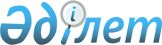 О внесении изменений и дополнения в решение районного маслихата от 14 декабря 2011 года № 452-ХХХХІV "О районном бюджете на 2012-2014 годы"
					
			Утративший силу
			
			
		
					Решение Курмангазинского районного маслихата Атырауской области от 12 апреля 2012 года № 22-V. Зарегистрировано Департаментом юстиции Атырауской области 26 апреля 2012 года № 4-8-221. Утратило силу решением Курмангазинского районного маслихата Атырауской области от 14 марта 2013 года № 147-V      Сноска. Утратило силу решением Курмангазинского районного маслихата Атырауской области от 14.03.2013 № 147-V

      Примечание РЦПИ:

      В тексте сохранена авторская орфография и пунктуация.

      В соответствии со статьей 106 Бюджетного Кодекса Республики Казахстан от 4 декабря 2008 года, статьей 6 Закона Республики Казахстан от 23 января 2001 года "О местном государственном управлении и самоуправлении в Республике Казахстан" районный маслихат РЕШИЛ:

      1. Внести в решение районного маслихата от 14 декабря 2011 года № 452-ХХХХІV "О районном бюджете на 2012-2014 годы" (зарегистрировано в реестре государственной регистрации нормативных правовых актов за № 4-8-218 от 12 января 2012 года, опубликовано 8 марта 2012 года в газете "Серпер" № 10) следующие изменения и дополнение:

      1) в подпункте 1) пункта 1:

      цифры "5 872 041" заменить цифрами "5 649 264";

      цифры "5 004 634" заменить цифрами "4 781 857";

      2) в подпункте 2) пункта 1:

      цифры "5 874 319" заменить цифрами "5 651 542";

      3) в пункте 10:

      цифру "157 170" заменить цифрами "49 370";

      4) в пункте 11:

      в первом абзаце цифры "3 810" заменить цифрамы "5 144";

      в четвертом абзаце цифры "2 788" заменить цифрамы "13 016";

      5) в пункте 13:

      в первом абзаце цифры "6 715" заменить цифрамы "7 048";

      во втором абзаце цифры "36 405" заменить цифрамы "43 686";

      6) пункт 14 изложить в новой редакции:

      "14. Учесть, что районном в бюджете на 2012 год из республиканского бюджета предусмотрены целевые трансферты развития для реконструкции, строительства водоочистных сооружений и внутрипоселковых водопроводных сетей в 6 населҰнных пунктах в сумме 661 084 тысяч тенге, из них:

      Строительство водоочистного сооружения и внутри поселковых водопродных сетей в селе Ганюшкино на сумму 74 066 тысяч тенге;

      Реконструкция водоочистного сооружения в населенном пункте Жумекен на сумму 217 191 тысяч тенге;

      Реконструкция водоочистного сооружения и внутрипоселковых водопродных сетей в населенном пункте Шортанбай на сумму 189 783 тысяч тенге;

      Строительство водоочистных сооружений с водопроводными сетями в населенных пунктах Шагырлы, Жасарал, Куйген на сумму 40 000 тысяч тенге;

      Строительство водоочистных сооружений с водопроводными сетями в населенных пунктах Шестой, Каспий на сумму 100 000 тысяч тенге;

      Строительство водопроводных линий в населенном пункте Афанасьева на сумму 40 044 тысяч тенге.

      Содержание решения дополнить следующим пунктом:

      7) "22. Учесть, что на ремонт обьектов развития населенных пунктов в рамках "Программа занятости -2020" из республиканского бюджета предусмотрен текущий целевой трансферт в сумме 107 296 тысяч тенге".

      2. Приложение 1 изложить в новой редакции согласно приложению 1 к настоящему решению.

      3. Приложение 6 изложить в новой редакции согласно приложению 2 к настоящему решению.

      4. Настоящее решение вводится в действие с 1 января 2012 года.

      Исполняющий обязанности председателя ІІІ сессии маслихата, секретарь районного маслихата: Р. Султанияев

 О районном бюджете на 2012 год
					© 2012. РГП на ПХВ «Институт законодательства и правовой информации Республики Казахстан» Министерства юстиции Республики Казахстан
				Приложение 1 к решению районного маслихата № 22-V от 12 апреля 2012 годаПриложение 1 к решению районного маслихата № 452-ХХХХІV "О районном бюджете на 2012-2014 годы" от 14 декабря 2011 годаКатегория

Категория

Категория

Категория

Сумма, тысяч тенге

Класс

Класс

Класс

Сумма, тысяч тенге

Подкласс

Подкласс

Сумма, тысяч тенге

Наименование

Сумма, тысяч тенге

1

2

3

4

5

І. Доходы

5649264

1

Налоговые поступления

838059

01

Подоходный налог

246626

2

Индивидуальный подоходный налог

246626

03

Социальный налог

103508

1

Социальный налог

103508

04

Налоги на собственность

472179

1

Налоги на имущество

436583

3

Земельный налог

4954

4

Налог на транспортные средства

29918

5

Единый земельный налог

724

05

Внутренние налоги на товары, работы и услуги

11236

2

Акцизы

4542

3

Поступления за использование природных и других ресурсов

1936

4

Сборы за ведение предпринимательской и профессиональной деятельности

4758

08

Обязательные платежи, взимающиеся за совершение юридических значимых действий и (или) выдачу документов уполномоченными на то государственными органами или должностными лицами

4510

1

Госпошлина

4510

2

Неналоговые поступления

23981

01

Доходы от государственной собственности

4885

1

Поступления части чистого дохода государственных предприятий

78

3

Дивиденды на государственные пакеты акций, находящиеся в государственной собственности

5

5

Доходы от аренды имущества, находящегося в государственной собственности

4802

04

Штрафы, пени, санкции, взыскания налагаемые государственными учреждениями, финансируемыми из государственного бюджета, а также содержащимися и финансируемыми из бюджета (сметы расходов) Национального Банка Республики Казахстан

16625

1

Штрафы, пени, санкции, взыскания налагаемые государственными учреждениями, финансируемыми из государственного бюджета за исключением поступлении от предприятии нефтяного сектора, а также содержащимися и финансируемыми из бюджета (сметы расходов) Национального Банка Республики Казахстан

16625

06

Прочие неналоговые поступления

2471

1

Прочие неналоговые поступления

2471

3

Поступления от продажи основного капитала

5367

01

Продажа государственного имущества, закрепленного за государственными учреждениями

0

1

Продажа государственного имущества, закрепленного за государственными учреждениями

0

03

Продажа земли и нематериальных активов

5367

1

Продажа земли

5350

2

Продажа нематериальных активов

17

4

Поступления трансфертов

4781857

02

Трансферты из вышестоящих органов государственного управления

4781857

2

Трансферты из областного бюджета

4781857

Текущие целевые трансферты

394594

Целевые трансферты на развитие

1520421

Субвенции

2866842

7

Поступления займов

43686

01

Внутренние государственные займы

2

Договоры займов

Функциональная группа

Функциональная группа

Функциональная группа

Функциональная группа

Функциональная группа

Сумма, тысяч тенге

функциональная подгруппа

функциональная подгруппа

функциональная подгруппа

функциональная подгруппа

Сумма, тысяч тенге

Администратор бюджетных программ

Администратор бюджетных программ

Администратор бюджетных программ

Сумма, тысяч тенге

Программа

Программа

Сумма, тысяч тенге

Наименование

Сумма, тысяч тенге

1

2

3

4

5

6

І. Расходы

5651542

01

Государственные услуги общего характера

313703

1

Представительные, исполнительные и другие органы, выполняющие общие функции государственного управления

284631

112

Аппарат маслихата района (города областного значения)

13776

001

Услуги по обеспечению деятельности маслихата района (города областного значения)

13776

122

Аппарат акима района (города областного значения)

44794

001

Услуги по обеспечению деятельности акима района (города областного значения)

44794

123

Аппарат акима района в городе, города районного значения, поселка, аула (села), аульного (сельского) округа

226061

001

Услуги по обеспечению деятельности акима района в городе, города районного значения, поселка, аула (села), аульного (сельского) округа

221158

022

Капитальные расходы государственных органов

4903

2

Финансовая деятельность

17649

452

Отдел финансов района (города областного значения)

17649

001

Услуги по реализации государственной политики в области исполнения бюджета района (города областного значения) и управления коммунальной собственностью района (города областного значения)

16349

003

Проведение оценки имущества в целях налогообложения

500

010

Приватизация, управление коммунальным имуществом, постприватизационная деятельность и регулирование споров, связанных с этим

800

5

Планирование и статистическая деятельность

11423

453

Отдел экономики и бюджетного планирования района (города областного значения)

11423

001

Услуги по реализации государственной политики в области формирования и развития экономической политики, системы государственного планирования и управления района (города областного значения)

11423

02

Оборона

1253

1

Военные нужды

1253

122

Аппарат акима района (города областного значения)

1253

005

Мероприятия в рамках исполнения всеобщей воинской обязанности

1253

04

Образование

2944487

1

Дошкольное воспитание и обучение

325783

123

Аппарат акима района в городе, города районного значения, поселка, аула (села), аульного (сельского) округа

325783

004

Поддержка организаций дошкольного воспитания и обучения

322614

025

Увеличение размера доплаты за квалификационную категорию учителям школ и воспитателям дошкольных организаций образования за счет трансфертов из республиканского бюджета

3169

2

Начальное, основное среднее и общее среднее образование

2564352

123

Аппарат акима района в городе, города районного значения, поселка, аула (села), аульного (сельского) округа

993

005

Организация бесплатного подвоза учащихся до школы и обратно в аульной (сельской) местности

993

464

Отдел образования района (города областного значения)

2563359

003

Общеобразовательное обучение

2329922

006

Дополнительное образование для детей

79483

026

Ремонт объектов в рамках в сельских населенных пунктов по "Программе занятости населения 2020"

107296

063

Повышение оплаты труда учителям, прошедшим повышение квалификации по учебным программам АОО "Назарбаев Интеллектуальные школы" за счет трансфертов из республиканского бюджета

2000

064

Увеличение размера доплаты за квалификационную категорию учителям школ за счет трансфертов из республиканского бюджета

44658

9

Прочие услуги в области образования

54352

464

Отдел образования района (города областного значения)

54352

001

Услуги по реализации государственной политики на местном уровне в области образования

10628

005

Приобретение и доставка учебников, учебно-методических комплексов для государственных учреждений образования района (города областного значения)

22773

007

Проведение школьных олимпиад, внешкольных мероприятий и конкурсов районного (городского) масштаба

633

015

Ежемесячные выплаты денежных средств опекунам (попечителям) на содержание ребенка-сироты (детей-сирот), и ребенка (детей), оставшегося без попечения родителей за счет трансфертов из республиканского бюджета

17055

020

Обеспечение оборудованием, программным обеспечением детей-инвалидов, обучающихся на дому за счет трансфертов из республиканского бюджета

3263

06

Социальная помощь и социальное обеспечение

348181

2

Социальная помощь

319914

123

Аппарат акима района в городе, города районного значения, поселка, аула (села), аульного (сельского) округа

24795

003

Оказание социальной помощи нуждающимся гражданам на дому

24795

451

Отдел занятости и социальных программ района (города областного значения)

295119

002

Программа занятости

82330

004

Оказание социальной помощи на приобретение топлива специалистам здравоохранения, образования, социального обеспечения, культуры и спорта в сельской местности в соответствии с законодательством Республики Казахстан

9000

005

Государственная адресная социальная помощь

48718

006

Оказание жилищной помощи

4923

007

Социальная помощь отдельным категориям нуждающихся граждан по решениям местных представительных органов

28039

010

Материальное обеспечение детей-инвалидов, воспитывающихся и обучающихся на дому

1926

016

Государственные пособия на детей до 18 лет

106490

017

Обеспечение нуждающихся инвалидов обязательными гигиеническими средствами и предоставление услуг специалистами жестового языка, индивидуальными помощниками в соответствии с индивидуальной программой реабилитации инвалида

2225

023

Обеспечение деятельности центров занятости населения

11468

9

Прочие услуги в области социальной помощи и социального обеспечения

28267

451

Отдел занятости и социальных программ района (города областного значения)

28267

001

Услуги по реализации государственной политики на местном уровне в области обеспечения занятости и реализации социальных программ для населения

25545

011

Оплата услуг по зачислению, выплате и доставке пособий и других социальных выплат

2722

07

Жилищно-коммунальное хозяйство

1723814

1

Коммунальное хозяйство

4000

458

Отдел жилищно-коммунального хозяйства, пассажирского транспорта и автомобильных дорог района (города областного значения)

4000

004

Обеспечение жильем отдельных категорий граждан

4000

2

Коммунальное хозяйство

1706801

458

Отдел жилищно-коммунального хозяйства, пассажирского транспорта и автомобильных дорог района (города областного значения)

1722

012

Функционирование системы водоснабжения и водоотведения

1722

467

Отдел строительства района (города областного значения)

1705079

006

Развитие системы водоснабжения и водоотведения

1705079

3

Благоустройство населенных пунктов

13013

123

Аппарат акима района в городе, города районного значения, поселка, аула (села), аульного (сельского) округа

13013

008

Освещение улиц населенных пунктов

7840

009

Обеспечение санитарии населенных пунктов

3393

011

Благоустройство и озеленение населенных пунктов

1780

08

Культура, спорт, туризм и информационное пространство

204001

1

Деятельность в области культуры

124083

123

Аппарат акима района в городе, города районного значения, поселка, аула (села), аульного (сельского) округа

124083

006

Поддержка культурно-досуговой работы на местном уровне

124083

2

Спорт

4176

465

Отдел физической культуры и спорта района (города областного значения)

4176

006

Проведение спортивных соревнований на районном (города областного значения) уровне

1785

007

Подготовка и участие членов сборных команд района (города областного значения) по различным видам спорта на областных спортивных соревнованиях

2391

3

Информационное пространство

54538

455

Отдел культуры и развития языков района (города областного значения)

52358

006

Функционирование районных (городских) библиотек

52358

456

Отдел внутренней политики района (города областного значения)

2180

005

Услуги по проведению государственной информационной политики через телерадиовещание

2180

9

Прочие услуги по организации культуры, спорта, туризма и информационного пространства

21204

455

Отдел культуры и развития языков района (города областного значения)

6855

001

Услуги по реализации государственной политики на местном уровне в области развития языков и культуры

6855

456

Отдел внутренней политики района (города областного значения)

6936

001

Услуги по реализации государственной политики на местном уровне в области информации, укрепления государственности и формирования социального оптимизма граждан

6936

465

Отдел физической культуры и спорта района (города областного значения)

7413

001

Услуги по реализации государственной политики на местном уровне в сфере физической культуры и спорта

7413

10

Сельское, водное, лесное, рыбное хозяйство, особо охраняемые природные территории, охрана окружающей среды и животного мира, земельные отношения

67552

1

Сельское хозяйство

21901

453

Отдел экономики и бюджетного планирования района (города областного значения)

7048

099

Реализация мер по оказанию социальной поддержки специалистов

7048

462

Отдел сельского хозяйства района (города областного значения)

9583

001

Услуги по реализации государственной политики на местном уровне в сфере сельского хозяйства

9583

473

Отдел ветеринарии района (города областного значения)

5270

001

Услуги по реализации государственной политики на местном уровне в сфере ветеринарии

5270

6

Земельные отношения

7797

463

Отдел земельных отношений района (города областного значения)

7797

001

Услуги по реализации государственной политики в области регулирования земельных отношений на территории района (города областного значения)

7497

007

Капитальные расходы государственных органов

300

9

Прочие услуги в области сельского, водного, лесного, рыбного хозяйства, охраны окружающей среды и земельных отношений

37854

473

Отдел ветеринарии района (города областного значения)

37854

011

Проведение противоэпизоотических мероприятий

37854

11

Промышленность, архитектурная, градостроительная и строительная деятельность

14703

2

Архитектурная, градостроительная и строительная деятельность

14703

467

Отдел строительства района (города областного значения)

8085

001

Услуги по реализации государственной политики на местном уровне в области строительства

8085

468

Отдел архитектуры и градостроительства района (города областного значения)

6618

001

Услуги по реализации государственной политики в области архитектуры и градостроительства на местном уровне

6618

12

Транспорт и коммуникации

7598

1

Автомобильный транспорт

7598

123

Аппарат акима района в городе, города районного значения, поселка, аула (села), аульного (сельского) округа

7598

013

Обеспечение функционирования автомобильных дорог в городах районного значения, поселках, аулах (селах), аульных (сельских) округах

7598

13

Прочие

20479

9

Прочие

20479

123

Аппарат акима района в городе, города районного значения, поселка, аула (села), аульного (сельского) округа

10780

040

Реализация мероприятий для решения вопросов обустройства аульных (сельских) округов в реализацию мер по содействию экономическому развитию регионов в рамках Программы "Развитие регионов" за счет целевых трансфертов из республиканского бюджета

10780

452

Отдел финансов района (города областного значения)

2000

012

Резерв местного исполнительного органа района (города областного значения)

2000

458

Отдел жилищно-коммунального хозяйства, пассажирского транспорта и автомобильных дорог района (города областного значения)

7699

001

Услуги по реализации государственной политики на местном уровне в области жилищно-коммунального хозяйства, пассажирского транспорта и автомобильных дорог

7699

15

Трансферты

5771

1

Трансферты

5771

452

Отдел финансов района (города областного значения)

5771

006

Возврат неиспользованных (недоиспользованных) целевых трансфертов

5771

10

ІІІ. Чистое бюджетное кредитование

43686

1

Бюджетные кредиты

43686

453

Сельское, водное, лесное, рыбное хозяйство, особо охраняемые природные территории, охрана окружающей среды и животного мира, земельные отношения

43686

006

Сельское хозяйство

43686

Приложение 2 к решению районного маслихата № 22-V от 12 апреля 2012 годаПриложение 6 к решению районного маслихата № 452-ХХХХІV "О районном бюджете
на 2012-2014 годы" от 14 декабря 2011 годаКоды администратора программы

Коды администратора программы

Коды администратора программы

Коды администратора программы

Коды администратора программы

Сумма, тысяч тенге

Коды программ

Коды программ

Коды программ

Коды программ

Сумма, тысяч тенге

Коды подпрограммы

Коды подпрограммы

Коды подпрограммы

Сумма, тысяч тенге

Наименование подпрограмм

Наименование подпрограмм

Сумма, тысяч тенге

Наименование расходов

Сумма, тысяч тенге

1

2

3

4

5

6

467

006

011

Трансферты из республиканского бюджета

Реконструкция водоочистного сооружения в населенном пункте Жумекен

217191

Реконстукция водоочистного сооружения и внутрипоселковых водопроводных сетей в населенном пункте Шортанбай

189783

Строительство водоочистных сооружений с водопроводными внутрипоселковыми сетями в населенных пунктах Шагырлы, Жасарал, Куйген

40000

Строительство водоочистных сооружения с водопроводными внутрипоселковыми сетями в населенных пунктах Шестой, Каспий

100000

Строительство водоочистного сооружения и внутрипоселковых водопроводных сетей в селе Ганюшкино

74066

Строительство водопроводных линий в населенном пункте Афанасьева

40044

467

006

О15

За счет средств местного бюджета

Строительство водоочистных сооружений и внутрипоселковых водопроводных сетей в населенном пункте ММС-Жана ауыл

119102

Строительство водоочистных сооружений и внутрипоселковых водопроводных сетей в населенном пункте Жасталап

65556

Реконструкция водоочистного сооружения в селе Ганюшкино

177889

Строительство водоочистного сооружения и внутрипоселковых водопроводных сетей в населенном пункте Жамбыл

74564

Строительство водоочистного сооружения водопроводных сетей в разъезде Д. Нурпейсова

73752

Строительство водоочистных сооружений водопроводных сетей в населенном пункте Кадырка

176863

Строительство водоочистных сооружений водопроводных сетей в населенном пункте Богатый (Амангелди)

101365

Реконструкция водоочистных сооружений в селе Приморье

1620

Продолжение строительство водоочистного сооружения водопроводных сетей в селе Жыланды

95964

Разработка проектно-сметной документации на строительство водопроводных линий в селе Нуржау

640

Разработка проектно-сметной документации на строительство водопроводных линий в селе Орлы

520

Разработка проектно-сметной документации на строительство водопроводных линий в селе Дашино

1960

Разработка проектно-сметной документации на строительство  водопроводных линий в селе Аккол

1000

Разработка проектно-сметной документации на строительство водопроводных линий в селе Утера

6000

Разработка проектно-сметной документации на реконструкцию водопроводных линий в селе Ганюшкино

3000

Разработка проектно-сметной документации на строительство водопроводного сооружения в селе Приморье

4200

Строительство водоочистного сооружения в селе Приморье

140000

Итого:

1705079

